Publicado en Madrid el 06/06/2023 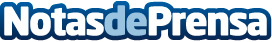 Lipotherm Center, referentes en BioEstética, depilación láser y nutricosmética, están en búsqueda de franquiciados este 2023La franquicia Lipotherm Center, tras 10 años de experiencia, impulsa un proyecto renovado para nuevos perfiles interesados en invertir y autoemplearse en el sectorDatos de contacto:Beatriz Rosa911592558Nota de prensa publicada en: https://www.notasdeprensa.es/lipotherm-center-referentes-en-bioestetica_1 Categorias: Nacional Franquicias Emprendedores Belleza Bienestar http://www.notasdeprensa.es